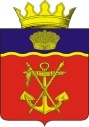 АДМИНИСТРАЦИЯКАЛАЧЕВСКОГО МУНИЦИПАЛЬНОГО  РАЙОНА ВОЛГОГРАДСКОЙ ОБЛАСТИП О С Т А Н О В Л Е Н И Еот  «28» 09.2018 г. № 853О внесении дополнений в постановление администрации Калачевского муниципального района от 17. 01.2018 № 12 «Об утверждении плана мероприятий («дорожной карты») «Изменения в отраслях социальной сферы, направленные на обеспечение доступности дошкольного образования для детей в возрасте от 2 месяцев до 3 летв Калачевском муниципальном района Волгоградской области»В целях реализации поручений Президента Российской Федерации по итогам заседания Координационного совета по реализации Национальной стратегии действий в интересах детей на 2012–2017 годы от 28 ноября 2017 года  и в  целях обеспечения к 2020 году доступности дошкольного образования для детей в возрасте от 2 месяцев до 3 летп о с т а н о в л я ю:План мероприятий («дорожная карта») «Изменения в отраслях социальной сферы, направленные на обеспечение доступности дошкольного образования для детей в возрасте от 2 месяцев до 3 лет в Калачевском муниципальном района Волгоградской области», утвержденный постановлением администрации Калачевского муниципального района  от 17. 01.2018 № 12, дополнить таблицей 1  «Целевые показатели плана мероприятий» в новой редакции:Таблица 1. Целевые показатели плана мероприятий2. Настоящее постановление подлежит официальному    опубликованию.3.Контроль исполнения настоящего постановления возложить на заместителя главы администрации С.Г. Подсеваткина.Глава Калачевского муниципального района                                      П.Н. ХаритоненкоNПоказательЕдиница измерения2018 год2019 год2020 год1234561.Численность детей в возрасте от 2 месяцев до 3 летчеловек2825284028852.Охват детей в возрасте от 2 месяцев до 3 лет программами дошкольного образованияпроцентов7,811,6123.Численность воспитанников в возрасте от 2 месяцев до 3 лет в образовательных учреждениях, охваченных программами дошкольного образованиячеловек2213313514.Численность детей в возрасте от 2 месяцев до 3 лет, состоящих в очереди в дошкольные образовательные учреждениячеловек3302661335.Отношение численности детей в возрасте от 2 месяцев  до 3 лет, получающих дошкольное образование в текущем году, к сумме численности детей в возрасте от 2 месяцев до 3 лет, получающих дошкольное образование в текущем году и численности детей в  возрасте от 2 месяцев  до 3 лет, находящихся в очереди на получение в текущем году дошкольного образованияпроцентов      40   55,472,56.Количество мест, созданных в ходе реализации плана мероприятий:мест207006.1.в том числе высоко затратные места (строительство, пристрой, реконструкция, рациональное использование площадей)мест05006.2.иные формы создания местмест202020